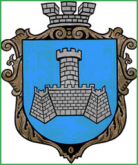 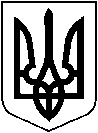 УКРАЇНАВІННИЦЬКОЇ ОБЛАСТІМІСТО ХМІЛЬНИКР О З П О Р Я Д Ж Е Н Н ЯМІСЬКОГО  ГОЛОВИ від «14»  липня  2021р.                                                     №339-р     Про затвердження Графіку роботи телефонної     «Гарячої лінії» у Хмільницькій міській раді        Відповідно до Закону України «Про звернення громадян», постанови Кабінету Міністрів України від 24.06.2009р. №630 «Про затвердження Методики оцінювання рівня організації роботи із зверненнями  громадян в органах виконавчої влади», з метою оперативного та системного підходу при вирішенні проблем, із якими звертаються мешканці Хмільницької міської територіальної громади до Хмільницької міської ради, враховуючи кадрові зміни у виконавчих органах міської ради, керуючись  ст. ст. 42, 59 Закону України « Про місцеве самоврядування в Україні»:Затвердити Графік чергування посадових осіб Хмільницької міської ради на телефонній «Гарячій лінії» (номер телефону 2-20-85) згідно Додатку до цього розпорядження.Розпорядження міського голови №385-р від 02.10.2017р. «Про затвердження Графіку проведення «Гарячої лінії» у Хмільницькій міській раді»  визнати таким, що втратило чинність. Загальному  відділу міської ради (О.Д.Прокопович) довести це розпорядження до виконавців. Архівному відділу міської ради у документах постійного зберігання зазначити факт та підставу втрати чинності розпорядження міського голови зазначеного у п. 2 цього розпорядження.Контроль за виконанням цього розпорядження залишаю за собою.                  Міський голова                                             М. В. ЮрчишинДодаток до розпорядження                                                                    від «14 » липня 2021р. №339-рГРАФІКПРОВЕДЕННЯ ТЕЛЕФОННОЇ «ГАРЯЧОЇ ЛІНІЇ» У ХМІЛЬНИЦЬКІЙ МІСЬКІЙ РАДІРезерв:Олійник Олександр Анатолійович – в.о. начальника  управління містобудування та архітектури міської ради, начальник служби містобудівного кадастру управління містобудування та архітектури міської ради ;Тишкевич Світлана Вікторівна  -  начальник управління земельних відносин міської ради.            Міський голова                                         М. В. ЮрчишинКрепкий Павло Васильовичсекретар міської радиперша п’ятниця місяцяз 14.00 до 15.00 год.Загіка Володимир Михайловичзаступник міського голови з питань діяльності виконавчих органів міської радидруга п’ятниця місяцяз 14.00 до 15.00 год.Сташко Андрій Володимировичзаступник міського голови з питань діяльності виконавчих органів міської радитретя п’ятниця місяцяз 14.00 до 15.00 год.Маташ Сергій Петрович керуючий справами виконкому міської радичетверта п’ятниця місяцяз 14.00 до 15.00 год.